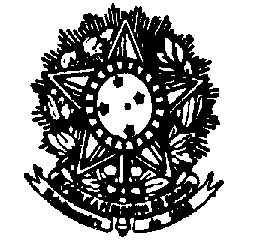 SERVIÇO PÚBLICO FEDERALMINISTÉRIO DA EDUCAÇÃOUNIVERSIDADE FEDERAL FLUMINENSEFACULDADE DE NUTRIÇÃO EMÍLIA DE JESUS FERREIROAo décimo quinto dia do mês de setembro, do ano de dois mil e vinte, às 10 horas, reuniram-se virtualmente, na plataforma Google Meet, através do link de acesso meet.google.com/yeb-vtzh-teq, os seguintes professores: Amina Costa, Ana Beatriz Siqueira, Camila Maranha, Clarissa Magalhães, Daniele da Silva Bastos Soares, Daniele Mendonça, Kátia Ayres, Luciene Burlandy, Manoela Pessanha, Maria das Graças Medeiros, Maristela Soares Lourenço, Patrícia Camacho Dias, Patrícia Henriques, Roseane Moreira Sampaio Barbosa, Silvia Pereira. As seguintes ausências foram justificadas: Vivian Wahrlich, Ursula Bagni (Licença médica) e Enilce Sally (Férias). Falta: Luiz Antonio dos Anjos. A reunião extraordinária teve como único ponto de pauta: 1. Posicionamento do Departamento de Nutrição Social em relação ao recurso apresentado pelo DALO contra a decisão de não oferecimento da disciplina de estágio supervisionado em Nutrição Clínica (MND00025), no âmbito do HUAP, em plenária de Colegiado de Curso do dia vinte e sete de agosto de dois mil e vinte. A profa. Daniele Soares iniciou a reunião informando que o encaminhamento desta convocação de reunião extraordinária determinaria o voto do MNS em plenária extraordinária de Colegiado de curso, em quinze de setembro de dois mil e vinte e, caso necessário, em reunião extraordinária de Colegiado de Unidade para a pauta acerca do recurso interposto pelo DALO para a oferta da disciplina descrita anteriormente. A profa Maria das Graças Medeiros pediu a palavra e apontou a dificuldade na tomada de um encaminhamento neste Colegiado e a profa Daniele Mendonça manifestou-se contra a oferta da referida disciplina no HUAP considerando que esta decisão seria incoerente pois permitiria o aluno estagiar em campo mas não o ensino presencial até o fim deste ano. A profa Patricia Camacho apontou que esta deliberação deveria partir do CEPEX. A profa Sílvia Pereira também pediu a palavra e informou que se reuniu com representante da PROGRAD em quinze de setembro de dois mil e vinte para obter maiores informações acerca da realização de estágios obrigatórios no HUAP e que as informações obtidas se detiveram na confirmação de uma Instrução de Serviço sobre estágios no HUAP. A profa Daniele Soares pediu a palavra e informou que, mediante a complexidade desta pauta e os questionamentos levantados pela plenária nesta reunião, o Departamento solicitará um parecer formal da Divisão de Estágio da PROGRAD e do HUAP sobre protocolos, responsabilizações e EPI para a realização do estágio em nutrição clínica no HUAP. Mediante tais considerações, a plenária não se mostrou favorável quanto à oferta da disciplina de estágio supervisionado em Nutrição Clínica (MND00025) e a profa. Daniele Soares informou que este seria o posicionamento do MNS nas plenárias dos Colegiados de Curso e de Unidade para a pauta supracitada. Não tendo mais nada a tratar, a reunião foi encerrada por mim, profª. Daniele da Silva Bastos Soares, sendo a ata lavrada pela assistente em administração Helga Nazario.___________________________________Daniele da Silva Bastos SoaresChefe do Departamento de Nutrição SocialFaculdade de NutriçãoSIAPE: 2818876